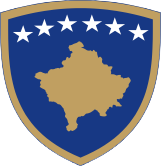 Republika e Kosovës Republika Kosova - Republic of KosovoQeveria - Vlada – Government Ministria e Zhvillimit Rajonal Ministarstvo za Regionalni Razvoj Ministry of Regional DevelopmentDatë 20.03.2023REZULTATET NGA VLERËSIMI I FAZËS SË PARË TË PROJEKT - PROPOZIMEVE NGA OJQ-TË SIPAS THIRRJES PUBLIKE TË DATËS 14 .02.2023Projekt - propozimet të cilat e kalojnë fazën e parë “Vlerësimin Procedural”, janë projektet e OJQ-ve si vijon:Projekt - propozimet që nuk e kalojnë fazën e parë “Vlerësimin Procedural”, janë projektet e OJQ-ve si vijon:Shënim:Periudha e ankesave do të fillon vetëm pas përfundimit dhe publikimit të rezultateve finale.Nr. Emri i OJQ-së1OJQ- Instituti Cilësor për Hulumtime Analiza dhe Trajnime “iCHAT”2OJQ- Agjencia pçr Zhvillim Rajonal – Perendim “AZHR”3OJQ- Dardana Press 4OJQ- Përspektiva Energjetike “PE”5OJQ- Rona6OJQ- Agjencia për Zhvillim Rajonal- Lindje7OJQ- Agjencia për Zhvillim Rajonal- Jug8OJQ- Liberal Democrat Centre – Qendra Liberale Demokrate “LDC”9OJQ- Youth Center – Lipjan “LYC”10OJQ- Turkye Mezuniari Dernegi “Tumed”11OJQ- Monomenta 12OJQ- Youth Can 13OJQ- Agjensioni për Zhvillim Rajonal Veri 14OJQ- Agjensioni për Zhvillim Rajonal Qendër15OJQ- Gruaja Ashkane për Gratë Ashkanlike “GAGA”16OJQ- Forumi për Lidership dhe Diplomaci 17OJQ- Qendra për Rini të Avansuar “QpRA”18OJQ- Innovation in Civic Activism “ICAC”19OJQ- North Youth Movement “NYM”20OJQ- Active Social Development of Kosovo21OJQ- Fuqizimi i Gruas dhe Rinisë, Suharekë22OJQ- Small Development Business Center of Kosovo23OJQ- Organizata për Hulumtime Juridike dhe Sociale24OJQ- Qendra për Edukim – Reforma “QE-Reforma”25OJQ- Kosova Genç Birlik Dernegi/Shoqata Unioni Rinor të Kosovës “KGBD”26OJQ- Future Development Center “FDC” 27OJQ- Tourism and Marketing Institute “tmi”28OJQ- Organizata për Demokraci dhe Aktivizëm “ORDA”29OJQ- Udruzenje Crnogoraca Lovcen “UCL”30OJQ- Women World Today and Noë “WWTN”31OJQ- Global Development Solutions “GLOBEDS”32OJQ- ERA FRUIT “ERA-F33OJQ- RETINA34OJQ- NVO Centar za Afirmaciju Mladi Gracanica “C.Z.A”35OJQ- “DRITE NE SYTE TANE- LIGHT IN OUR EYES’ “DNST-LIOE”36OJQ- Shoqata ANAOM “AOM”37OJQ- Active and rasponsible youth “ARY38OJQ- Kosova Turkce Medya Dernegi – Shoqata e Mediave Turke të Kosovës “KTMD- SHMTK”39OJQ- Sundimi i Demokracis në Kosovë “SDK”40OJQ- Centre for Development Community – Millenium “CDCM”41OJQ- Instituti për Zhvillim dhe Integrim “IZHI”42OJQ- Business and Managment Training Center “BMTC” 43OJQ- Forumi për Inegrim Social “f-is”44OJQ- Communication for Social Development “CSD”45OJQ- Change for the integrated spirit “CFIS”46OJQ- Vision for an Atice Society “VAS”47OJQ- Grupi Lokal i Veprimit “Natyra”48OJQ- Esnaf-CTBA49OJQ- Centar za Depolitizaciju Kosovskog Drustva “CDKD”50OJQ- Organizata për Fuqizimin e Grave “Step” 51OJQ- Udruzenje mladih – Mlada aktivna Gracanica52OJQ- Iniciativa Rinore Aktive “IRA”53OJQ- Qendra Edukative për Fëmijët me Nevoja të Veçanta në Gjilan “QFNV”54OJQ- Art Stars Union “ASU”55OJQ- Organizata Joqeveritare Lidhja në Komunitet “OJQLK”56OJQ- Creative Center57OJQ- EKOVIZIONI58OJQ- Grupi Lokal i Veprimit “Kalaja”59OJQ- Frutat e Jetes60OJQ- Instituti pçr Hulumtim dhe Politika Zhvillimore- POLIS “OJQ IHPZHP”61OJQ- Asosacioni i Gruas “Feminae”62OJQ- Research “RCH”63OJQ- ACCESS64OJQ- “IDEA”65OJQ- Qendra për Edukim, Inovacion dhe Zhvillim Profesional “Akademia” 66OJQ- Leadership Development Association Albania “LDA Albania”67OJQ- Institut for Youth Future/Instituti për të Ardhmën e Rinisë “IFYF”68OJQ- Liza – R 69OJQ- Organizata Joqeveritare “Domine” ‘OJQD’70OJQ- Together Realizing Our Joint Ambitions “Troja”71OJQ- Center for Education and Development “The future” – ‘CEDF’ 72OJQ- Green Leaders Besila 73OJQ- Politeia 74OJQ- Katedra Slobdnog Uma “KSU”75OJQ- Instituti për Ekonomi të tregut të lirë 76OJQ- SEED/ShZhEN77OJQ- Shoqata Rinore Space ED 78OJQ- EMPATI1OJQ – Ndihmo edhe Ti (NET);2OJQ – Së Bashku;3OJQ – Human Rights of Kosovo/Të drejtat e njeriut në Kosovë (HRK-DNK);4OJQ – Organizata për Zhvillim Llogaritari;5OJQ – Besa e Skautëve;6OJQ – Rrënjët e aktivizmit/Activism Roots;7OJQ – Jakova Innovation Center;8OJQ – Pika;9OJQ – Instituti Kosovar për Hulumtime dhe Analiza (KIRA);10OJQ – Shoqata e Matemacienteve GAUSI;11OJQ – Oboti;12OJQ – Green Art Center Prishtina.